КГБОУ «Тальменская общеобразовательная школа-интернат»Отряд ЮИД «БОНД»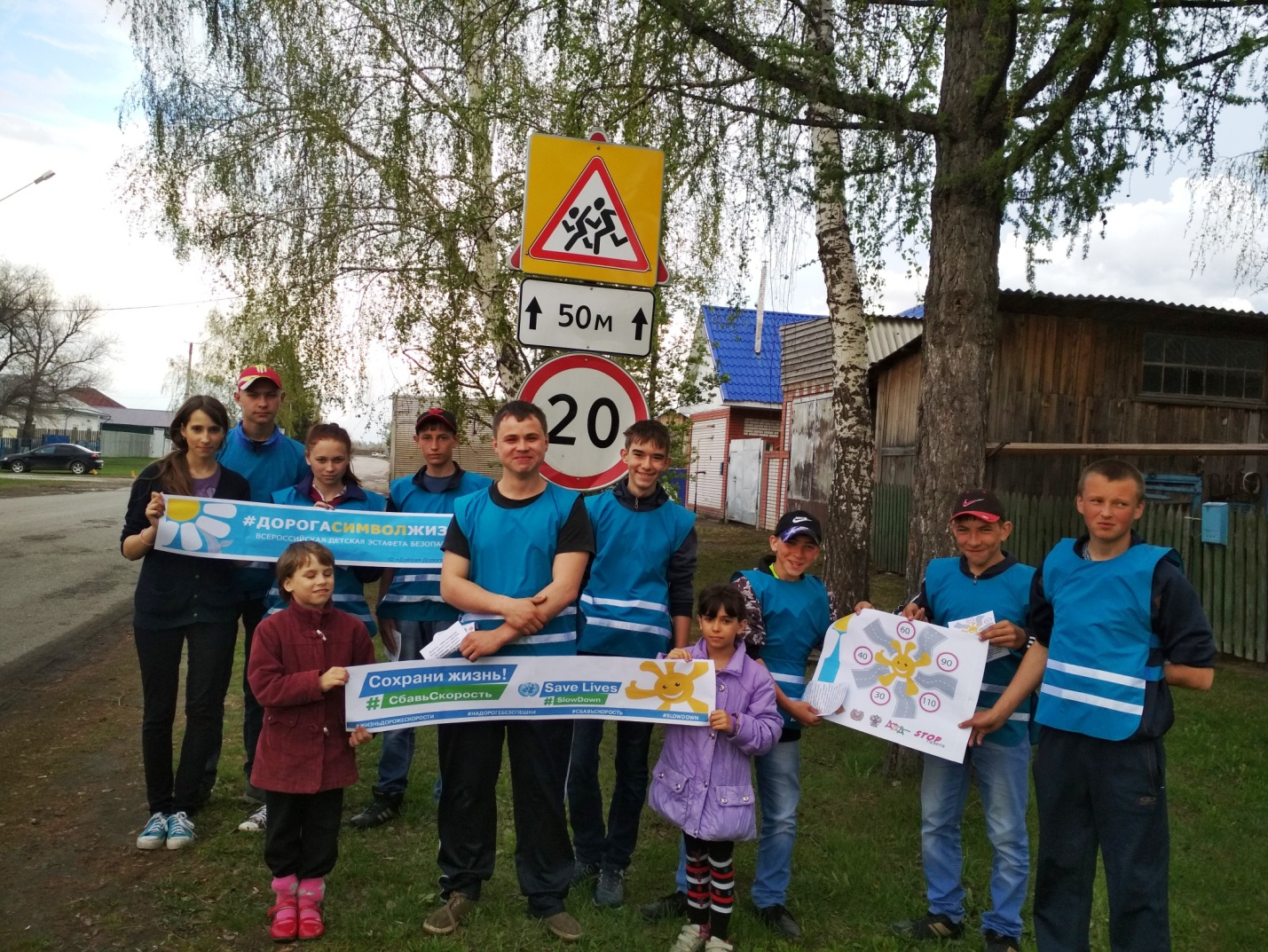 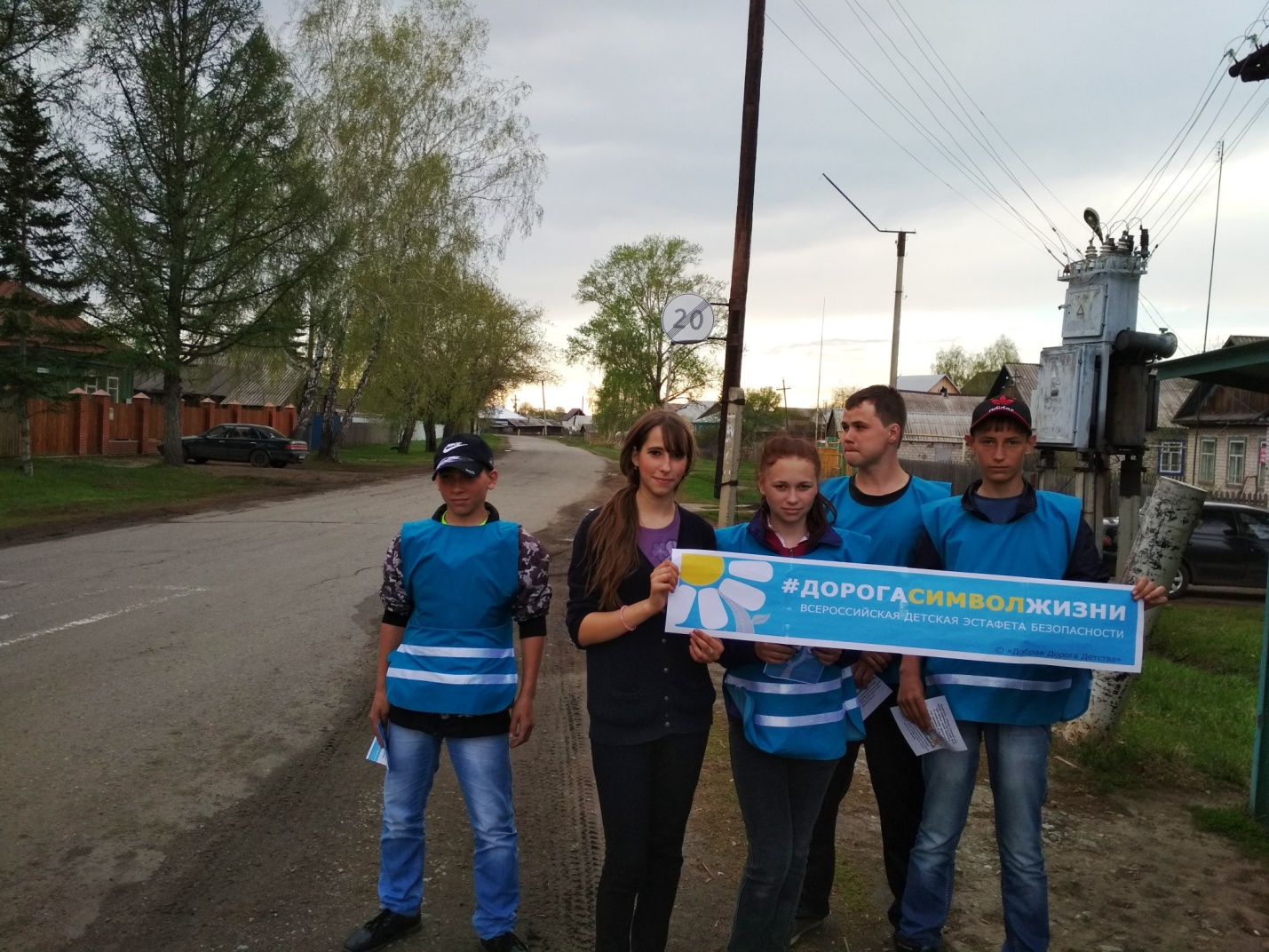 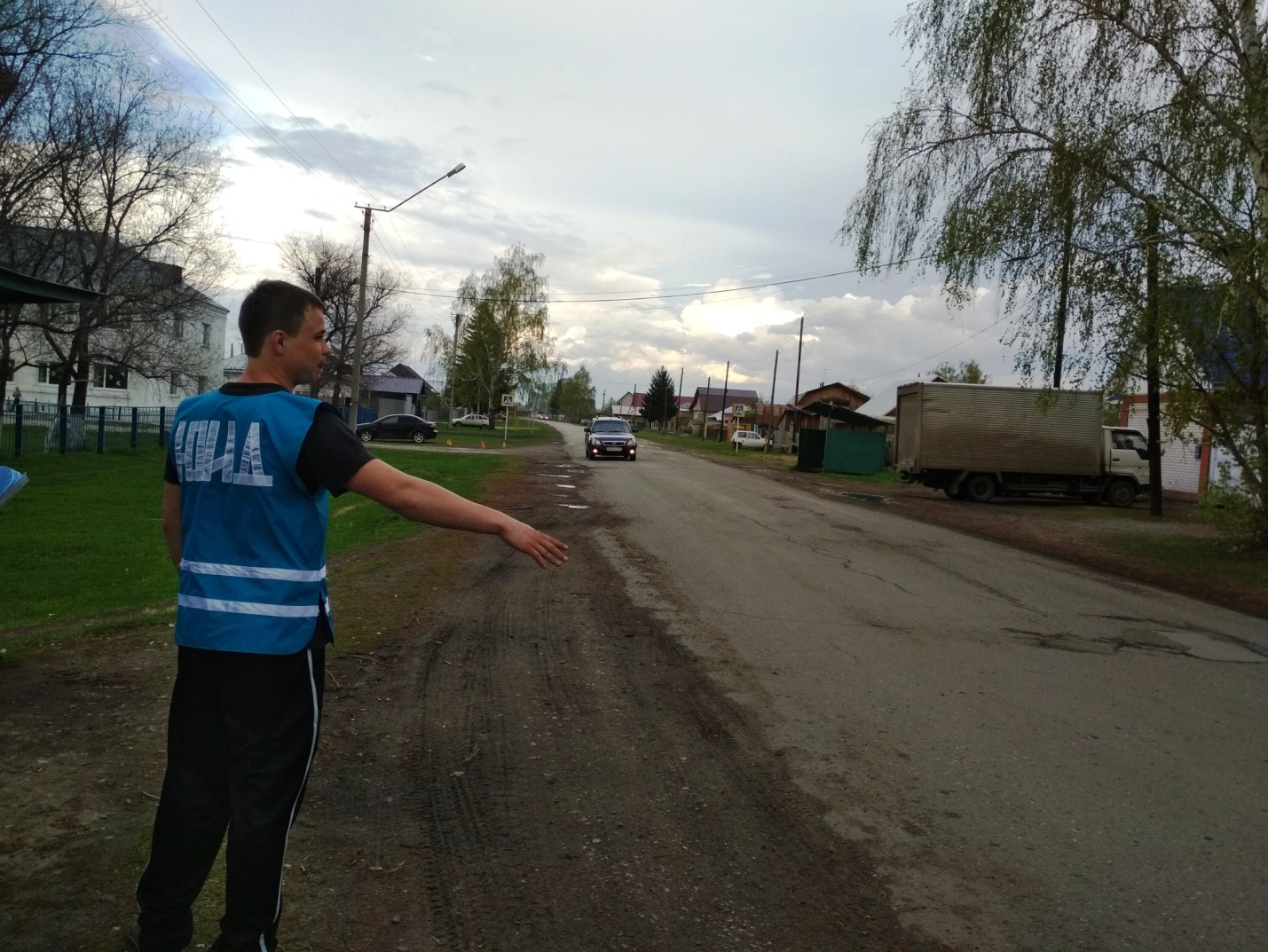 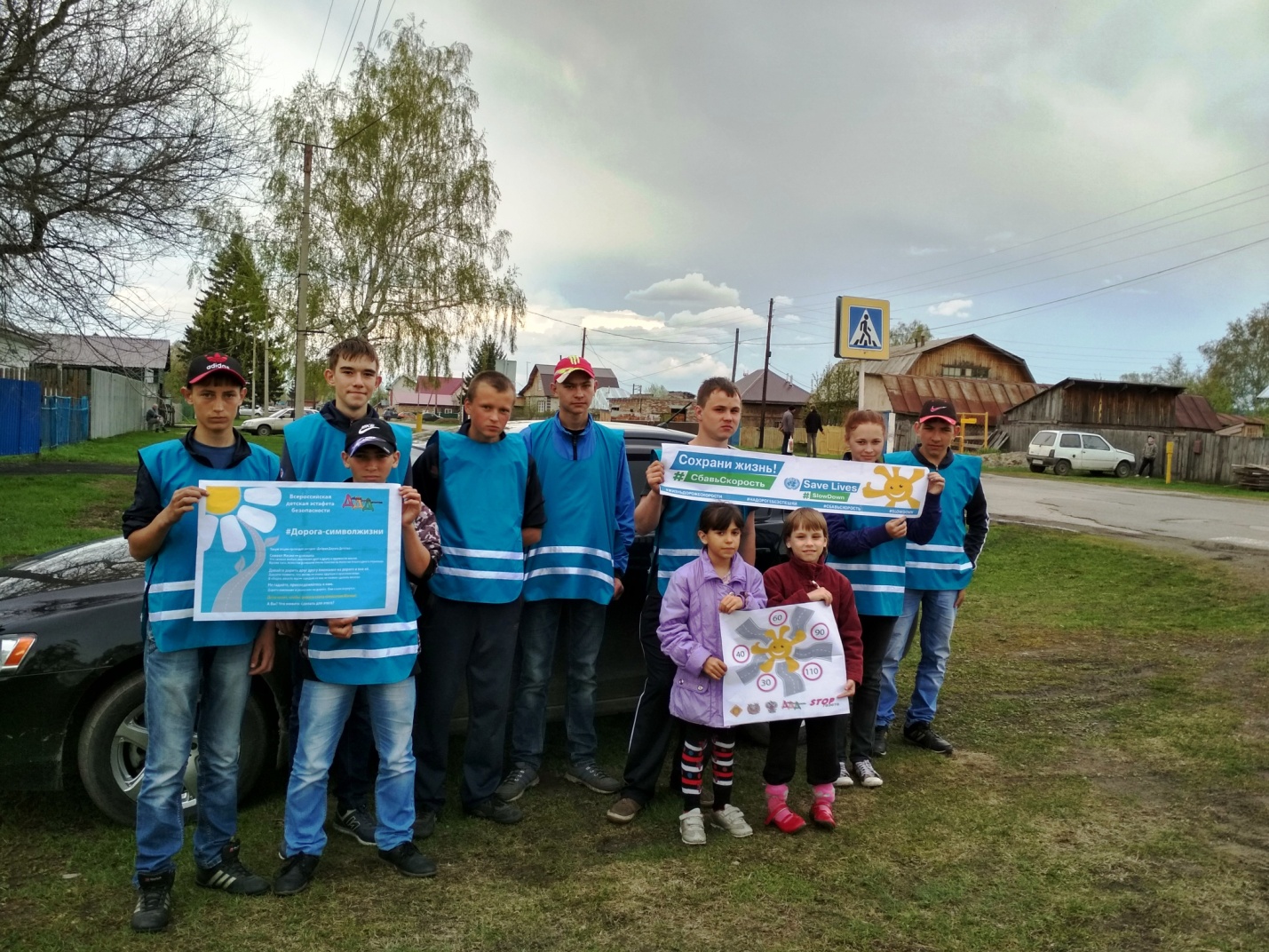 Состав отряда ЮИД «БОНД»Бусов Дмитрий – командир отрядаОрэев СергейКолоколкин ЮрийКозицын ИльяЗюзин СергейРаченков НикитаФеоктистов ИльяПельц МаксимКим АнатолийЮные инспекторы движения – это не только надежные помощники в деле изучения дорожной безопасности и профилактики детского дорожно-транспортного травматизма, но и отличный способ организации досуга школьников, который помогает им выработать активную жизненную позицию.Основные задачи юного инспектора движения:овладение прочными знаниями, умениями и навыками безопасного поведения на улицах и дорогах;активная помощь учителям школ, сотрудникам ГИБДД в пропаганде Правил дорожного движения;борьба с правонарушениями в сфере дорожного движения среди детей и подростков;волонтерская работа по пропаганде Правил дорожного движения в школах, детских садах, учреждениях дополнительного образования детей;организация работы с юными велосипедистами, юными пассажирами и родителями-водителями;овладение методами предупреждения дорожно-транспортного травматизма и навыками оказания первой помощи пострадавшим при дорожно-транспортных происшествиях;овладение техническими знаниями и навыками мастерства в управлении велосипедом;сотрудничество со средствами массовой информации – освещение работы отрядов ЮИД в местной печати, интернете;содействие в популяризации деятельности ЮИД в школе, по месту жительства.